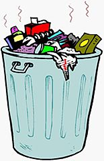 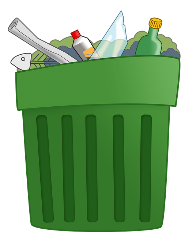 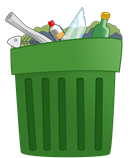 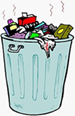 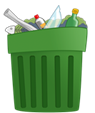 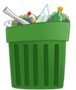 12345678910